大同大學餐廳膳食衛生檢查結果檢查時間:110年11月12日(星期五)上午0900-1100時檢查人員:連靜慧營養師、鄭凌憶經理缺失項目: 上週(11月5日)衛生檢查缺失複查，請參閱表1。上週(11月5日)衛生檢查缺失複查和改善狀況照片，請參閱表2。本週個別餐廳缺失統計表，請參閱表3。本週個別餐廳缺失照片，請參閱表4。本週熱藏食物中心溫度檢測照片記錄，請參閱記錄表5。表1. 上週缺失統計表表2.上週檢查缺失改善照片表3.本週個別餐廳缺失統計表表4.本週檢查缺失照片5.本週熱藏食物中心溫度檢測照片記錄敬陳總務長餐廳作業場所衛生管理複檢從業人員衛生管理複檢驗收及儲存衛生管理複檢其他複檢尚志尚志自助餐/中央廚房盛裝食材的容器不可直接放置地板(已現場改善)ok湯匙沒洗乾淨ok表單日期錯誤新增截油槽清潔紀錄表okok尚志小食麵尚志真元氣滷味尚志小綿羊快餐湯匙沒洗乾淨ok尚志哈瓦那義大利麵&焗烤飯匙不潔現場丟棄ok尚志壹而美早餐尚志OA咖啡茶飲經營99早餐經營玉福滷味夾子不潔經營想點紙杯紙箱不可直接放置地上×工作人員未戴口罩和帽子(未戴帽子)×分裝糖漿需寫上有效日期×所有衛生表單都未填寫×經營陳記架上不潔盛裝食材的容器不可直接放置地板okok經營八方雲集不銹鋼鋼餐盤不可置放地板(已現場改善)ok不使用的餐具，請收起來以免堆積灰塵ok11/3-11/4食材未留樣ok尚志自助餐/中央廚房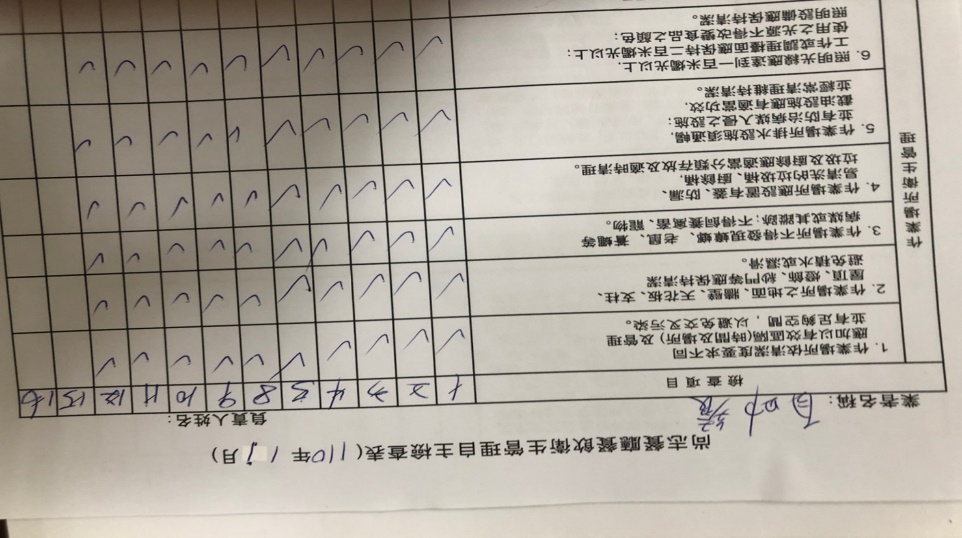 表單日期錯誤(已改善)尚志自助餐/中央廚房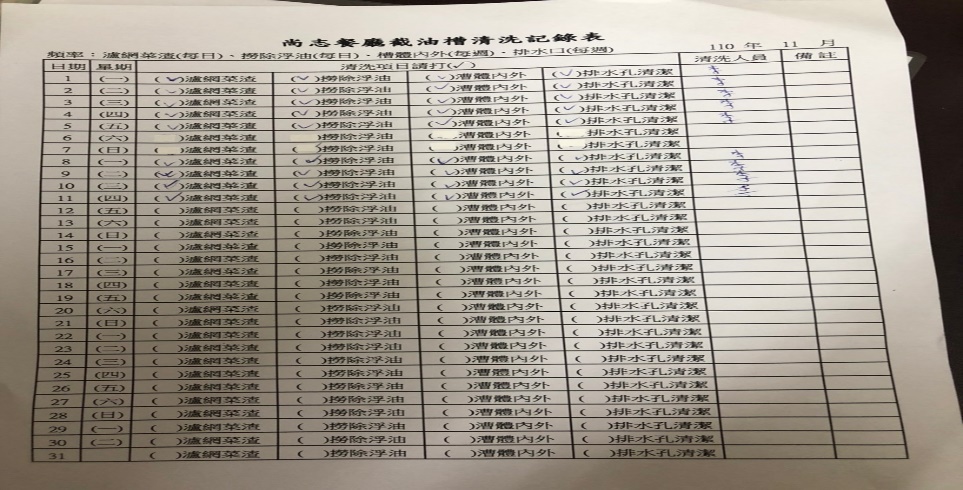 表單日期錯誤新增截油槽清潔紀錄表(已改善)尚志自助餐/中央廚房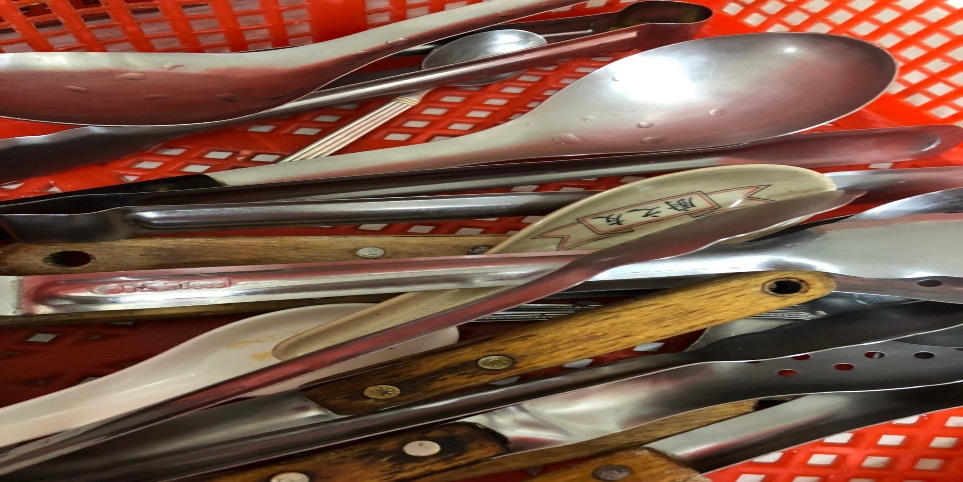 湯匙沒洗乾淨(已改善)八方雲集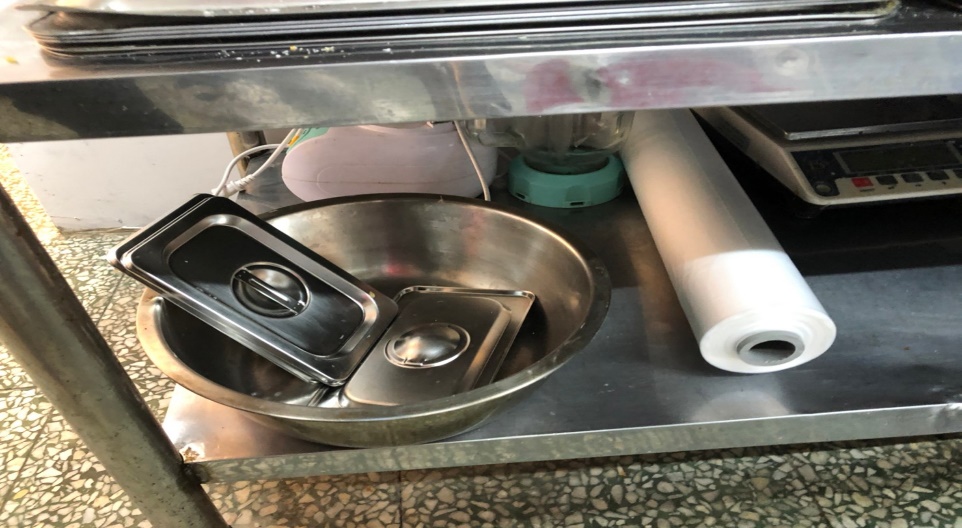 不使用的餐具，請收起來以免堆積灰塵(已改善)八方雲集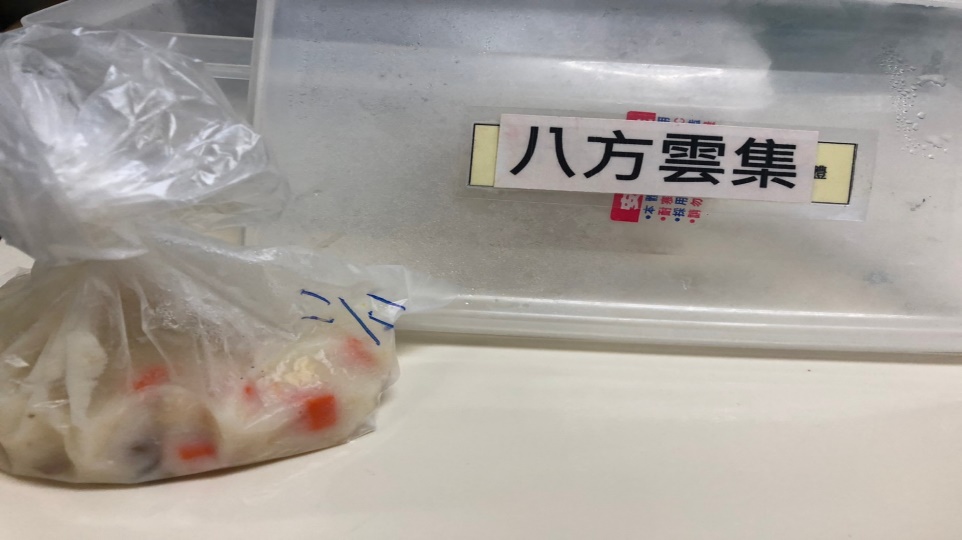 11/3-11/4食材未留樣(已改善)陳記咖哩鐵板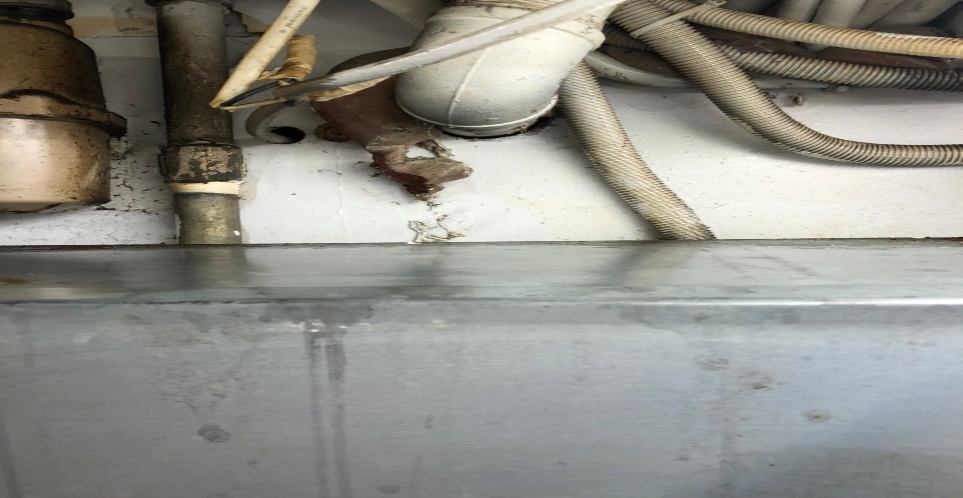 架上不潔(已改善)想點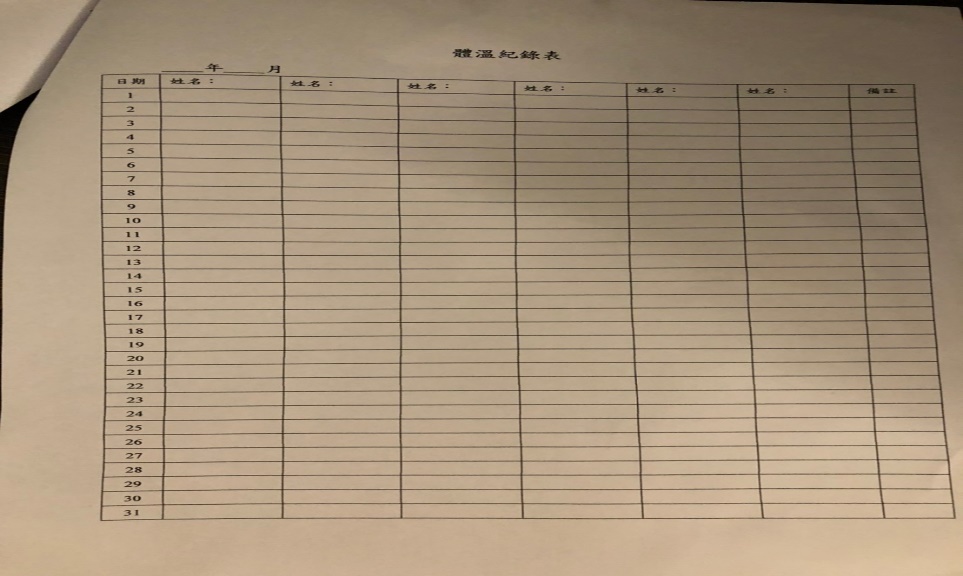 所有衛生表單都未填寫(未改善,11/12只寫自主檢查表)想點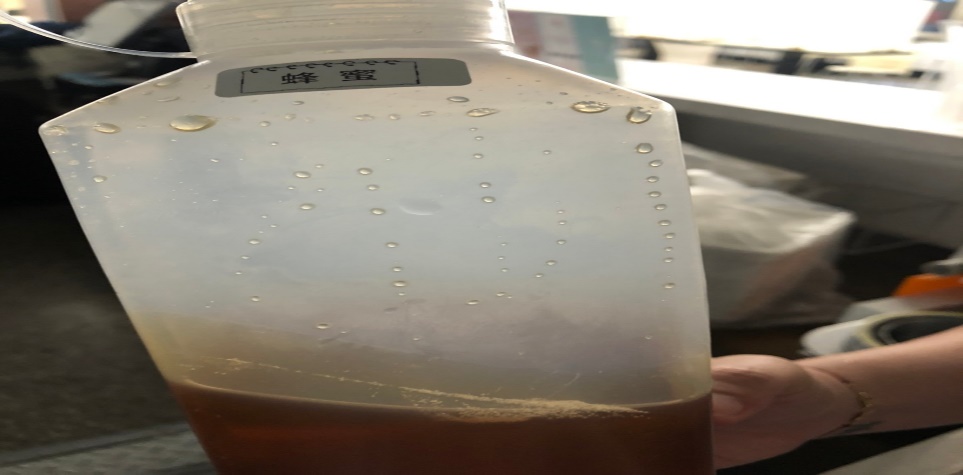 分裝糖漿需寫上有效日期(未改善)想點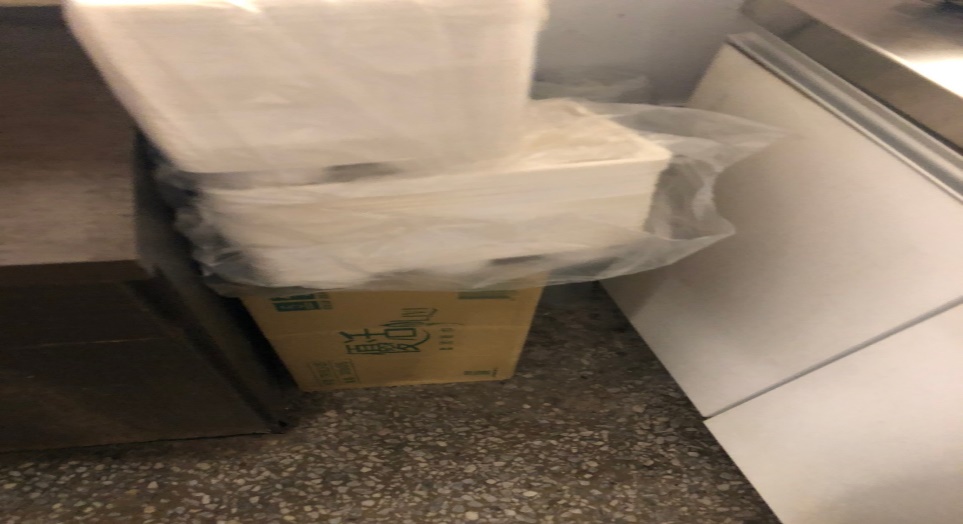 紙杯紙箱不可直接放置地上(未改善)玉福滷味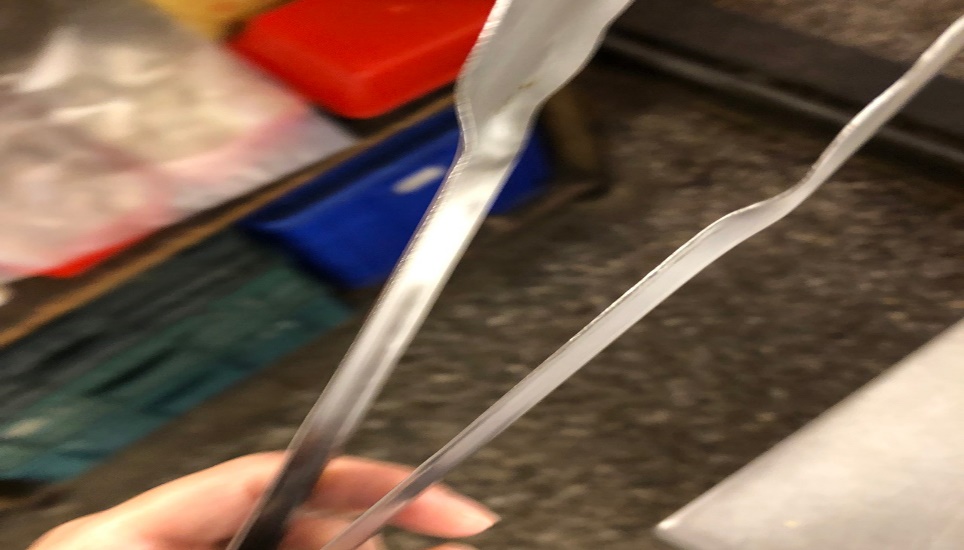 夾子不潔(已改善)經營餐廳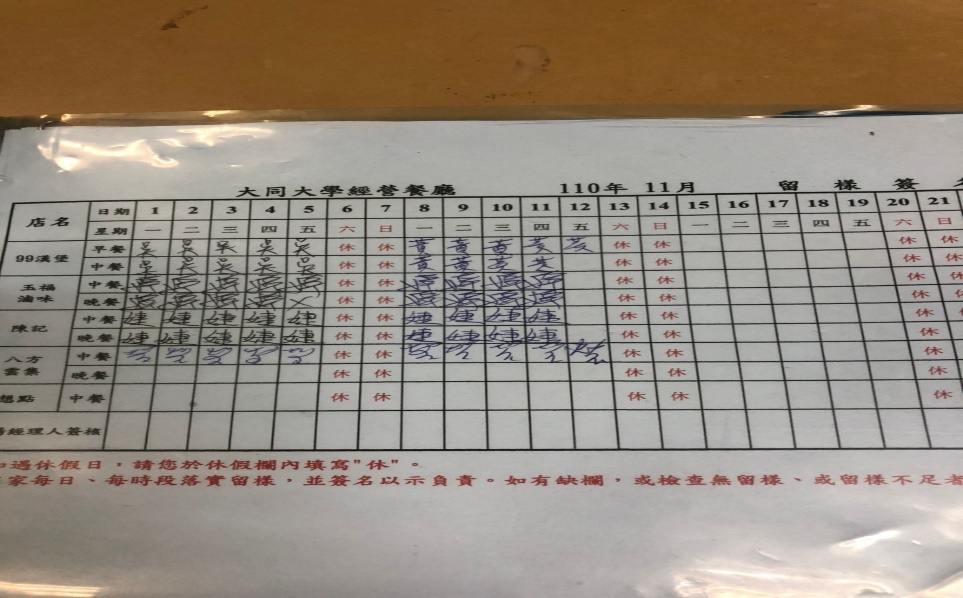 未更新11月留樣簽名單(已改善)餐廳作業場所衛生管理從業人員衛生管理驗收及儲存衛生管理其他尚志尚志自助餐/中央廚房架上不潔尚志小食麵沒使用不潔的砧板請丟棄尚志真元氣滷味尚志小綿羊快餐尚志哈瓦那義大利麵&焗烤尚志壹而美早餐不使用的餐具，請收起來以免堆積灰塵尚志OA咖啡茶飲製冰機外觀不潔經營99早餐冷藏庫門油膩經營玉福滷味經營想點經營陳記咖哩鐵板架上不潔(已現場改善)經營八方雲集冷藏庫食材未覆蓋尚志自助餐/中央廚房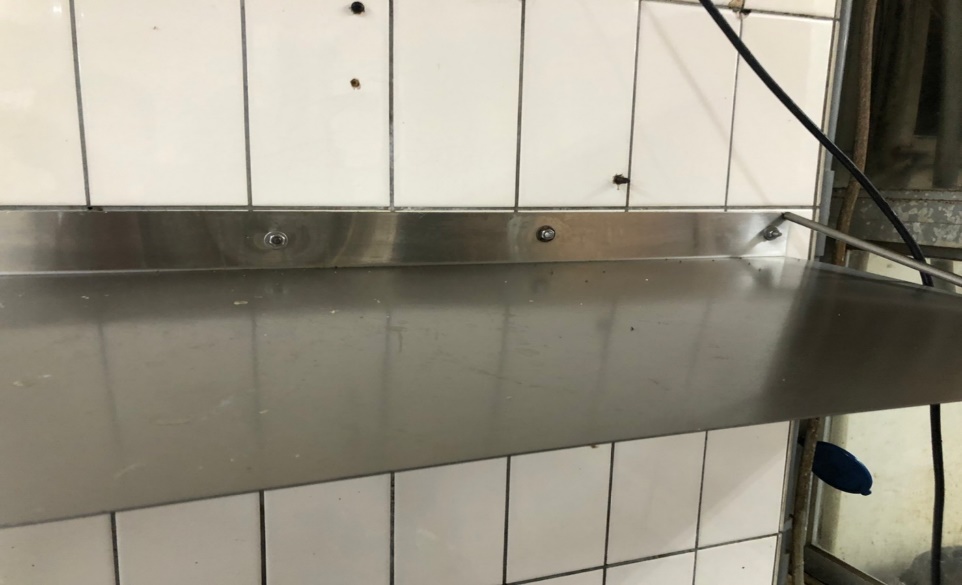 架上不潔小食麵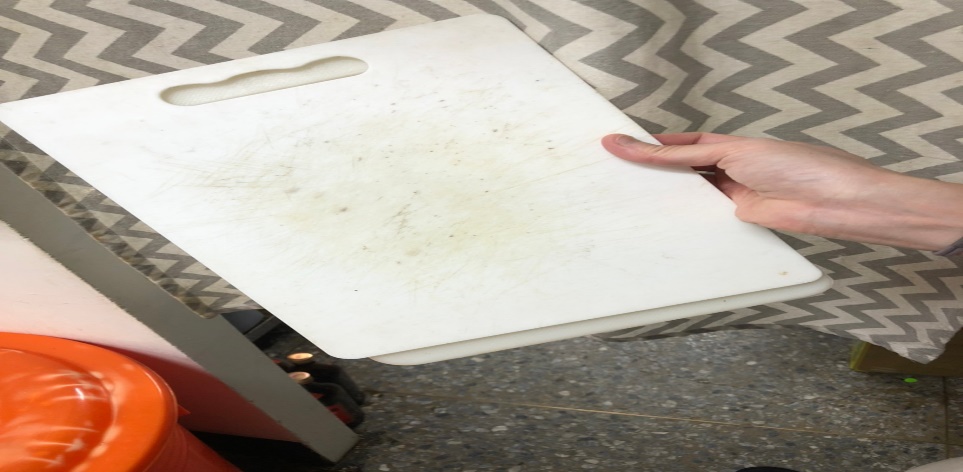 沒使用不潔的砧板請丟棄壹而美早餐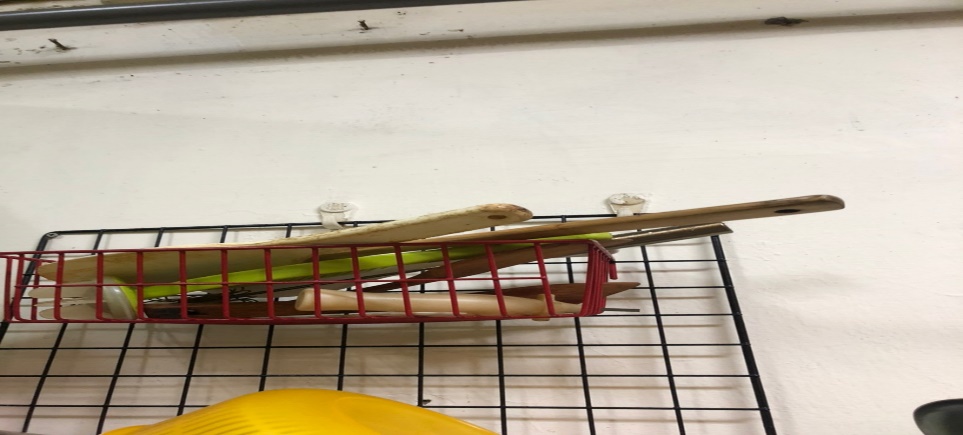 不使用的餐具，請收起來以免堆積灰塵玉福滷味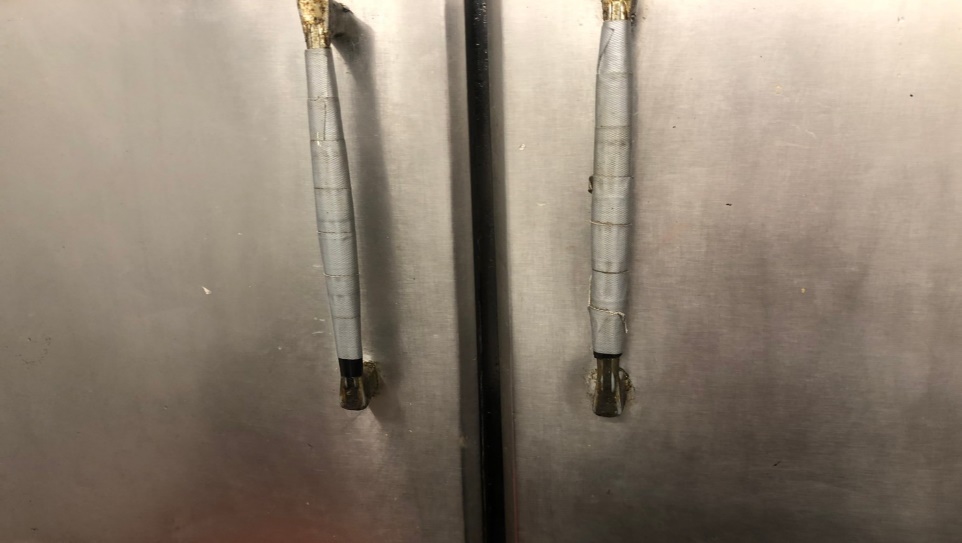 冷藏庫門油膩八方雲集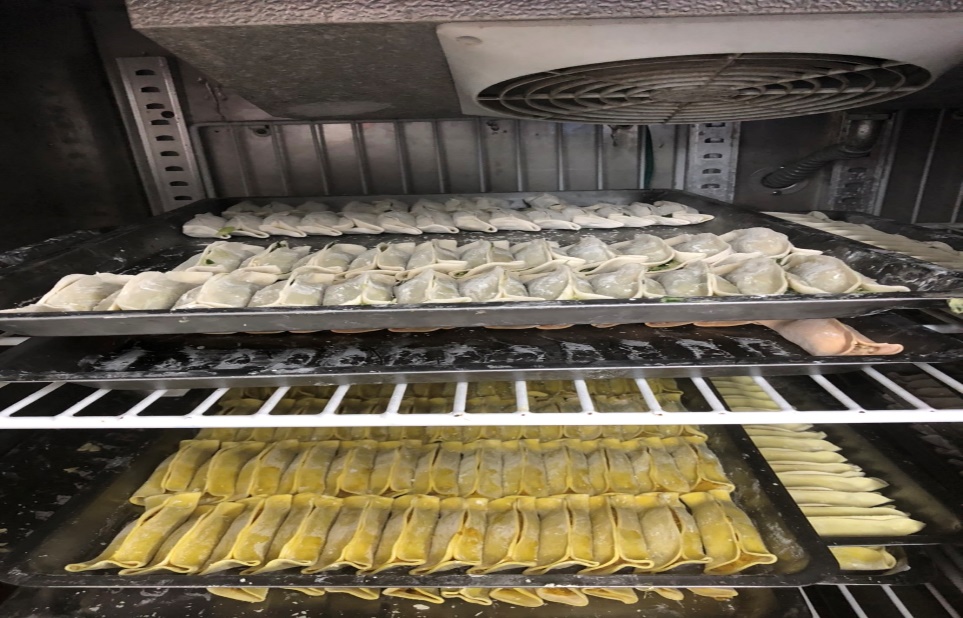 冷藏庫食材未覆蓋陳記咖哩鐵板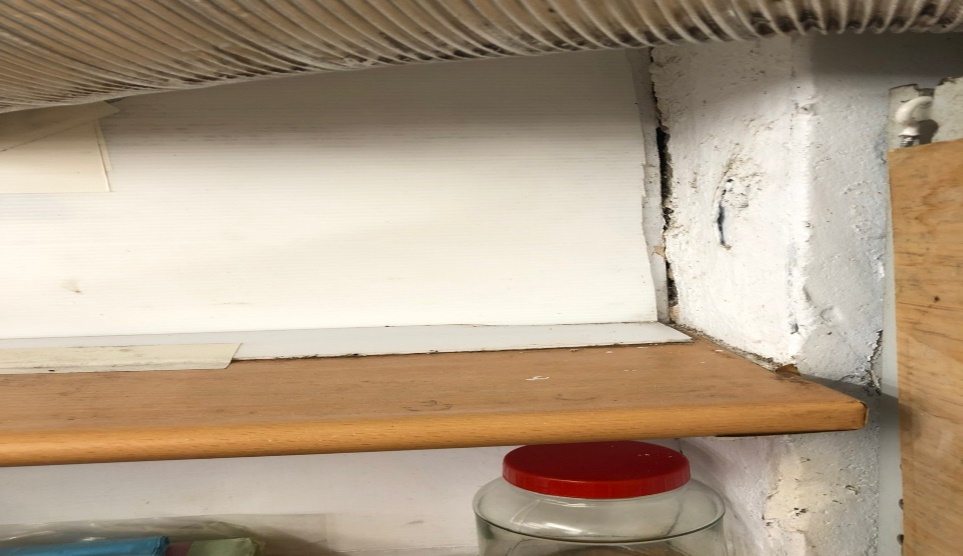 架上不潔(已現場改善)餐廳/菜餚照片中心溫度尚志自助餐/中央廚房滷雞腿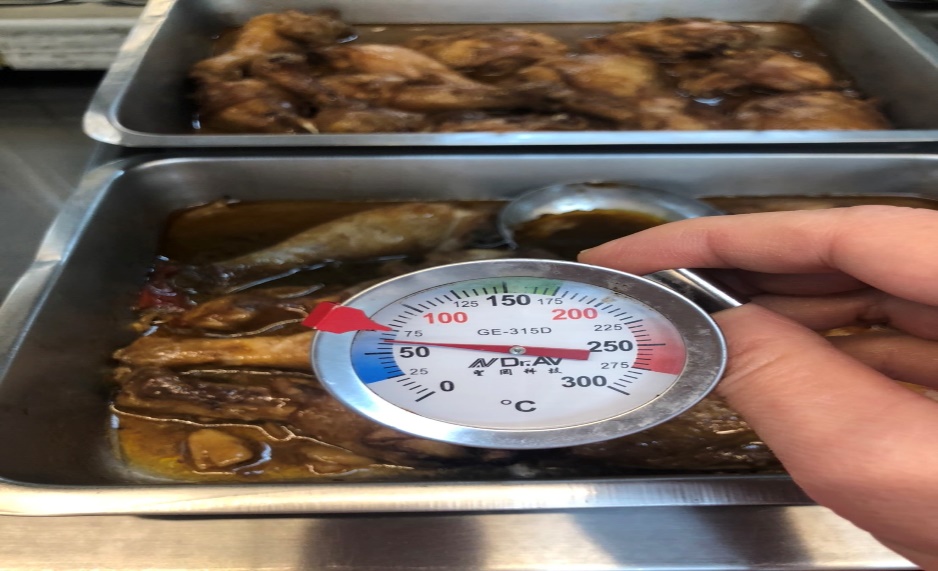 70℃ 承辦人總務處組長總務長